GENERALScopeThis guide provides technical information and specifications for Floor Mount Central Lighting Inverter System.The Floor Mount equipment herein shall be referred to as UPS or Central Lighting Inverter.The Floor Mount features high reliability solid-state double conversion digital signal processing and a high frequency pulse-width modulated (PWM) system that harnesses the advantages of IGBTs (Insulated-Gate Bipolar Transistors) in its design. The Floor Mount will provide high quality regulated and conditioned AC power to all types of lighting loads all the time. It switches to battery power with virtually zero transfer time upon an input power loss or disruption.The Floor Mount meets UL 924 requirements for emergency lighting system applications and provides the security of 90-minutes of battery backup power. It is suitable for all lighting loads including any combination for electronic and security systems, power factor corrected self-ballast Fluorescent, Incandescent, quartz re-strike, halogen, HID, HPS and LED lighting during battery backup operation.The unit can be operated at 0 to 100% loading for a minimum of 90 minutes.  Upon the restoration of power from the AC utility line, the system automatically returns to normal operation without any interruption of power to the load. The unit meets UL 924 requirements for recharging the battery while utilizing an industry distinctive small footprint. This allows equipment installation in limited spaces.NOTE:  This Guide Specification is subject to change without notice due to product improvement and/or enhancement.Please use this document as a guide specification and do not hesitate to contact our Application Engineering Department if you have any further questions or special requirements.You can contact us at: ______________ or via e-mail: ___________________________________StandardThe Floor Mount complies with the following standards:Intertek certified per UL1778, UL 924 Life Safety for Emergency Backup Lighting latest editionFCC rules and regulations, Part 15, Subpart J, Class A NEMA PE-1NFPA 101 (Life Safety Code)ANSI C62.41 (IEEE 587)ANSI C62.42.45 (Cat. A and B)TVSS UL1449 4th Editions - UL Standard for Safety Transient Voltage Surge Suppressors (Type 3, 4)Approved ManufacturerThe Inverter shall be an Emergency Central Lighting Inverter system and shall be manufactured by:Crucial Power, Inc. Website: www.crucialpower.comQuAlification and quality assurance Manufacturer’s CertificationA minimum of twenty years’ experience in the design, manufacture and testing of solid-state UPS is required. The manufacturer shall specialize in manufacturing of online, double conversion, high frequency, UPS (Inverter) modules as specified in this document. The manufacturer shall hold a current ISO 9001 certificate and shall design and develop the units in accordance with internationally accepted standards.Materials and AssembliesAll materials and parts in the UPS shall be new, of current manufacture and unused, except for the purpose of factory testing. All active electronic components shall be solid state and designed so as not to exceed the manufacturer’s recommended ratings and tolerances for ensuring maximum reliability. All IGBTs and other semiconductor devices shall be sealed. All incoming parts, modular assemblies and sheet metal shall undergo detailed receiving quality inspection.Factory TestingEvery unit shipped will have completed a documented functional test of the Inverter module.  A copy of the test report shall be available at the customer’s request.product FeaturesThe System shall utilize high frequency pulse width modulation and digital signal processing for control and monitoring. The UPS’s automatic overload and short circuit protection in normal and emergency operations shall have 150% momentary surge capability and withstand a 115% overload for 5 to 10 minutes, 125% for 30 seconds. The UPS’s protection shall also include a low battery voltage disconnect to prevent damage to the battery bank. The UPS shall supply a clean, computer grade, sinusoidal output waveform with less than 5% total harmonic distortion at full rated load. Dynamic brownout protection must maintain the desired voltage without continuously switching to batteries in low voltage situations up to -15%. The UPS shall maintain output regulation of less than 5% under all operating conditions except overload and short circuit. The UPS shall be able to protect itself from an internal over-temperature condition and issue an alarm under such conditions. To reduce operating cost while it is charging the battery system during normal utility power operation.The system shall include the following additional features:An automatic, multi-rate, software-controlled chargerProgrammable automatic system testing capabilities (30 seconds monthly and 90 minutes yearly)A microprocessor controlled diagnostic panel capable of displaying alarm and status.Must provide power factor correction close to unity (1.0 pf)No break in transfer time (from Utility to Battery) modeVisual displays of all alarmsA DC to AC converter (Inverter)A battery charger that meets the UL 924 standardDC Input BreakerA battery bank sized for the system's runtime requirementsFull KW rating.Communication Interface Provisions:(RS232, RS485) for dedicated computerWeb CommunicationFacility Interface (Dry Contacts) Manual Test switchOptional integrated output distributions (N/ON, N/OFF with or without time delay.Inverter Design Requirements Output Load Capacity – The continuous output power rating of the Inverter shall be [] kW Input Voltage – [] VAC, ±10% Output Voltage – [] VACFor Selectable items refer to catalog and use from drop down menu.Efficiency – Greater than 90% (Typical)Battery Autonomy – The UPS shall be capable of operating at full load for a minimum of 90-minutes on battery power at a temperature of 25°CBattery Protection – Battery CB (Circuit Breaker), for safe UPS battery operation and servicingBattery Type –Valve Regulated Lead Acid (VRLA) System descriptionsSpecificationsAC Input Frequency – 60 Hz ±4% Input Current – Sinusoidal, close to unity power factor under all line/load conditions (power factor correction)Input Protection – Optional input circuit breakerInput Surge Protection – Optional TVSS (Transient Voltage Surge Suppressor)Transfer Time – Zero no break transfer (unit static transfer must not switch upon input power loss)Slew Rate – 0.4 Hz/second, maximumInput Power Connections – Hard wired terminal block, accepting #22 AWG to #6 AWG wire range, Three (3) Line, Neutral and Ground.AC OutputFrequency – 60 Hz ± 0.5 HzVoltage Regulation – Less than 5% (Typical)Output Waveform – SinusoidalVoltage Distortion –  < 5% THD; < 3% Single HarmonicInverter Overload Capability – 115% for 5 to 10 minutes, 125% for 30 secondsBypass Overload Capability – 150%Protection – Fault current limitedNon-Linear Load Capability – 100% Crest Factor – 3 to 1Output Power Connections – Hard wired terminals accepting 14 AWG to 2/O AWG wire range, Two (2) wires plus ground for Single Voltage output, Three (3) Wires plus ground for Dual Voltage outputOutput Distribution – The UPS shall have an optional internal or external distribution: Main Output Breaker, Auxiliary Breaker: Normally ON, Normally OFF, Normally OFF with time delay Communication Interface Optional – The UPS shall have RS232, RS485 for dedicated computer, Web Communication provision, Facility interface (Dry Contact)BatterySealed, maintenance-free VRLA (Valve-Regulated Lead–Acid) batteries shall be provided. The batteries shall have an expected life of 10 years or a minimum of 250 complete discharge cycles. The batteries shall be contained in the same cabinet as the UPS cabinet with a dedicated circuit breaker (no fuses) for battery protection and convenient power cut-off, and servicing. The battery run time (based on 100% full load) shall be no less than the specified time. Runtime shall comply with UL924 providing a minimum of 90-minutes at full load.  Specified extended runtimes shall be provided only as an option. Optional 20 years battery life expectancy is available.Standard Run Time – 90 minutes at full load, based on UL924Battery Type – Sealed, Maintenance-free, Lead-Acid, VRLA (Standard) 10 yearsCharger Ampacity – Per UL 924Float Voltage – 2.25 V per cellProtection – Circuit breakerWiring  –  Power cables from the UPS to the battery cabinet (if any) shall be provided by the customer in accordance with local codeNominal DC Link Voltage – 96VDCMechanical Design and ConstructionsPhysical SpecificationsCabinet shall be Single door, floor mountable, fork liftable and painted black with a maximum depth of 30.5” to maximize front accessibility. Cabinet shall be no more than 23.5” width for best layout (bookshelf style). Cabinet height shall not exceed 35” to allow pass through standard door.Enclosure All system components shall be housed in a single floor mounted freestanding NEMA 1 enclosure. The cabinet should have front access only, allowing easy component access from the front. The enclosure shall have shelves for UPS and Battery separation and clear and accessible layout. Cabinet doors shall require a key for gaining access. Front access only shall be required for safety and expedient servicing, adjustments, and installation. The cabinets shall be structurally adequate and have provisions for hoisting, jacking and forklift handling. Enclosure design shall fully comply with UL 1778 for locked door, unauthorized access protection and UL924 for accidental or unauthorized unit shutdown.Construction  Only quality, unused material shall be used to build the unit, under strict observance of standards and quality workmanship. The cabinets shall be cleaned, primed and painted matt black. The unit shall be constructed with rigorously tested, burned-in, replaceable subassemblies. Only one electronic subassembly, (Inverter/UPS section is interchangeable.Earthquake Protection:The cabinet shall be evaluated for earthquake zone 4 installation with the addition of optional earthquake brackets.  Environmental (Electronics)Modes of operationNormal During normal operation, utility (or generator) power is thoroughly conditioned and regulated by solid state electronics. The Solid-State Electronics in conjunction with the input filter, filters noise and transients from the incoming power.  Additionally, the Solid-State Electronics regulates its output voltage to within specified limits. The rectifier section maintains the batteries in a fully charged state. EmergencyUpon loss of input power or when power exceeds the specified input limits, the control logic shall transfer to operation and disconnect the input line. The transfer to battery shall be an uninterrupted or "no break" power transfer. The inverter shall supply power from the batteries and through the Solid-State Electronics to the lighting system. The output shall be sinusoidal and within specified limits. If power is not restored before the batteries have been exhausted, the Inverter shall completely shutdown, protecting the batteries from possible damage.RechargeUpon restoration of input power and before the batteries are completely exhausted, the Inverter shall automatically return to normal operation. This retransfer to normal operation shall be uninterrupted. The battery charger shall automatically recharge the batteries to full capacity. The battery charger shall recharge the batteries as set forth in UL924 Standard.Component DescriptionsInput Terminal BlockFor ease of installation, an input terminal block shall be hard wired and located in the Inverter close to knockouts for incoming power cables. The conduit entries shall be located on the top and both sides of the cabinet.Input Circuit Breaker A circuit breaker shall be provided and hard wired at the UPS input for protection from the utility line and associated wiring disturbances. Input/Output Transformer (277V)An Input or Output transformer shall be used for 277V facility voltage to the inverter when it is required, it shall be factory installed and housed within the UPS cabinet.Solid state electronicsThe Solid-State Electronics shall provide regulation and conditioning from incoming power aberrations. Power to the critical load shall be supplied by the Solid-State Electronics whether the Inverter is in normal mode or emergency mode. The output wave shape shall be sinusoidal for all modes of operation.Battery SubsystemSealed, maintenance-free batteries shall be provided. The batteries shall have an expected life of ten (10) years. The batteries shall be fully wired and contained within its own section.  Battery run time (based on 100% full load) shall be no less than ninety (90) minutes. Optional Extended battery run times greater than ninety (90) minutes shall be available.InverterThe Emergency Lighting Power System shall convert DC power supplied from the batteries into AC power.  Charger A battery charger shall be provided. The battery charger shall maintain the batteries at full charge. The battery charger shall be sized such that it recharges the batteries as set forth in UL Standard 924.Power ConnectionsThe Emergency Lighting Power System input and output shall be hard wired.  A main Input, Output and DC circuit breaker shall be provided. The main Input circuit breaker provides over-current protection and a means to easily disconnect power form the lighting system.TransformerUnit shall utilize auto transformer for 277 Volt input & output only.Internal Maintenance Bypass Switch, MBS Switch – OptionalInternal Manual Maintenance Bypass Switch is a (3) position “AUTO”, “MANUAL” and “MBS” rotary switch, when set to “MBS” provides power directly from UPS main input feed to the load which ensures continuous power to critical load without interruption.System MONITORING PANEL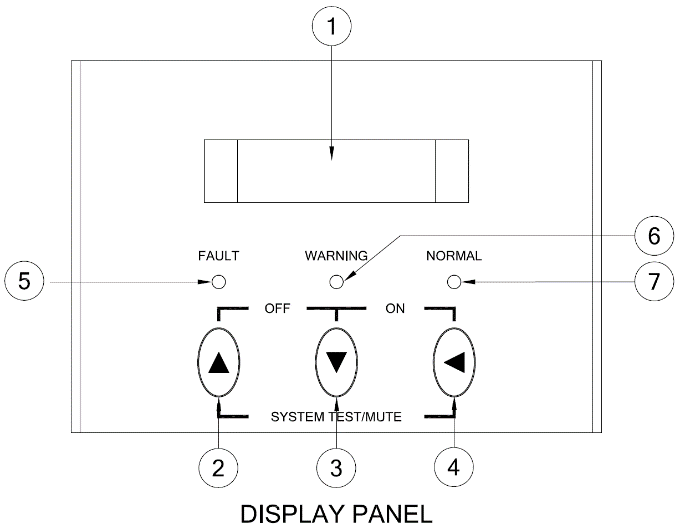 (1) LCD Display This Indicates the UPS operation information, including UPS status, input/output voltage, input/output frequency, battery voltage, battery capacity left, output load, inside temperature, and the times of history events. Besides, UPS output voltage and output frequency can be set from the LCD panel.(2) Key select up It is pressed to select upward the UPS status on LCD Display. When this key is pressed with the LCD Select Down-key simultaneously for 3 seconds, the UPS will be switched off.(3) Key select downIt is pressed to select downward the UPS status on LCD Display.(4) Key on-off control (Only available during maintenance and or repair): When this key is pressed with the LCD Select Down-Key simultaneously for 3 seconds, the UPS will be switched on. Besides, in the mode of battery back-up, press both of this key and LCD Select UP-key at the same time to disable the beeps.(5) Fault LEDThis red LED indicates the UPS is in fault condition because of inverter abnormal or over-temperature or DC_BUS fault.(6) Warning LEDThis yellow LED indicates the UPS is the status of overload, bypass or battery back-up.(7) Normal LEDThis green LED indicates the UPS is operating normally. OptionsNormally On / Normally Off (with or without time delay) Output Auxiliary Circuit BreakersUnit shall provide up to 12 optional 1 pole 20amp din-rail output circuit breakers.Seismic Mounting Brackets:  Left and right seismic floor mounting brackets are available. Internal Maintenance Bypass Switch (MBS)Communication Interface  Unit shall have RS232 and USB communication port Option.SNMP/Web Card (Simple Network Management Protocol)SNMP shall allow direct monitoring in SNMP based networks for monitoring of the Unit through web browser.Auxiliary TVSSInput Transient voltage suppressor shall comply with UL1449 third edition.Remote status panelAS400C W/ Relay card & remote monitor for remote monitor (available in hard wire connection.Battery Exerciser and Event LoggerUnit shall provide battery testing to comply with UL924.Thermal Runaway Control  Unit shall provide a “BATT OVER TEMP” alarm.Warranty Inverter ModuleThe inverter manufacturer shall warrant the Inverter against defects in materials and workmanship for a period of twenty-four (24) months.  The warranty shall cover all parts and labor for a 12-month period beginning with the factory startup, 13th through 24th months only valid with factory performed preventive maintenance, (extended warranty contract).BatteryThe battery manufacturer’s standard warranty shall be transferred and assigned to the end user. It will have a minimum period of ten years (1 year full) (9 years pro rata) when operated in specified environment not to exceed 25°C (77°F).Factory Startup, maintenance, & extended warrantyFactory StartupOffer factory trained service personnel to perform the initial startup of the Central Lighting Inverter System. System Operation The system shall allow connection of either “normally on” or "normally off" (Dedicated Emergency Lighting) loads. Connected loads shall be carried via the transfer circuit by the utility during normal operation or by the system inverter during utility failures without interruption with zero transfer time.Service Personnel The UPS manufacturer shall employ a nationwide service organization, with factory trained Customer Service Engineers dedicated to the startup, maintenance and repair of UPS and power equipment. The manufacturer shall provide a fully automated national dispatch center to coordinate field service personnel scheduling. One toll free number shall reach a qualified support person 24-hours a day, 7-days a week and 365-days a year.  For emergency service calls, response time from a local Customer Engineer shall be approximately 15-minutes. Connected Loads The Central Lighting Inverter system shall be designed to maintain the normal operation and performance integrity of all connected loads including voltage and frequency sensitive equipment by providing true "no break", continually conditioned sinusoidal output. Refer to plans for type and location of loads served by the system.Replacement Parts Parts shall be available through an extensive network to ensure around-the-clock parts availability throughout the country.  Customer Support Parts Coordinators shall be on call 24-hours a day, 7-days a week and 365-days a year for immediate parts dispatch. Parts shall be delivered to the site within 24-hours.Maintenance TrainingIn addition to the basic operator training conducted as a part of the system start-up, optional classroom courses for customer’s employees shall be made available by the manufacturer. The course shall cover UPS safety, theory of operation, location of subassemblies, battery considerations and System operational procedures. It shall include AC/DC and DC/AC conversion techniques as well as control and metering, troubleshooting and fault isolation using alarm information and internal self-diagnostics with an emphasis on interpretation.Maintenance ContractsA comprehensive offering of preventive and full-service maintenance contracts shall be available. An extended warranty and preventive maintenance package shall be available. All services shall be performed by factory trained Service Engineers.Load Bank Testing at siteThe manufacturer’s field service personnel shall provide optional load bank testing at site if requested. The testing shall consist of a complete test of the UPS system and the associated options supplied by the manufacturer. The test results shall be documented, signed, and dated for future reference.SPECIFICATIONS  TECHNICAL GUIDE SPECIFICATIONSJob Name: __________________Single Phase, (500 to 2700 Watts)
UL924 Central Lighting InverterUnit Rating           
KWCabinet Dimensions
W x H  x D (Inches)Unit Rating           
KWCabinet Dimensions
W x H  x D (Inches)500W - 2700W23.5 x 34.25 x 17 without mounting brackets500W - 2700W27.5 x 34.25 x 17 with mounting bracketsOperating Temperature:0 to 40C (32 to 104F)Storage Temperature:-20° to 70°C (-4° to 158°F)        Altitude:1,829 meters (6,000 feet) Relative humidity:0% to 95% (non-condensing)Audible Noise:57 dBA, typicalWattsModel NumbersInput/OutputBTU/HR*WeightInverter & Battery500ES.50A0100N1120/120478275 LBs500ES.50R0100T1277/120550"500ES.50A2500T1120/277550"500ES.50R2500T1277/277550"750ES.75A0100N1120/120492370 LBs750ES.75R0100T1277/120575“750ES.75A2500T1120/277575“750ES.75R2500T1277/277575“1000ES1.0A0100N1120/120615370 LBs1000ES1.0R0100T1277/120675"1000ES1.0A2500T1120/277675"1000ES1.0R2500T1277/277675"1250ES1.2A0100N1120/120780460 LBs1250ES1.2R0100T1277/120890“1250ES1.2A2500T1120/277890“1250ES1.2R2500T1277/277890“1500ES1.5A0100N1120/120925510 LBs1500ES1.5R0100T1277/1201100"1500ES1.5A2500T1120/2771100"1500ES1.5R2500T1277/2771100"2100ES2.1A0100N1120/1201175570 LBs2100ES2.1R0100T1277/1201525"2100ES2.1A2500T1120/2771525"2100ES2.1R2500T1277/2771525"2500ES2.5A0100N1120/1201351720 LBs2500ES2.5R0100T1277/1201813"2500ES2.5A2500T1120/2771813"2500ES2.5R2500T1277/2771813"2700ES2.7A0100N1120/1201392730 LBs2700ES2.7R0100T1277/1202103"2700ES2.7A2500T1120/2772103"2700ES2.7R2500T1277/2772103"Specifications for 120VVAC /277VACSpecifications for 120VVAC /277VACSpecifications for 120VVAC /277VACSpecifications for 120VVAC /277VACSpecifications for 120VVAC /277VACSpecifications for 120VVAC /277VACSpecifications for 120VVAC /277VACSpecifications for 120VVAC /277VACSpecifications for 120VVAC /277VACSpecifications for 120VVAC /277VACCapacity (W)Description500750100012501500210025002700InputVoltageSingle Phase 120Vac or 277VacSingle Phase 120Vac or 277VacSingle Phase 120Vac or 277VacSingle Phase 120Vac or 277VacSingle Phase 120Vac or 277VacSingle Phase 120Vac or 277VacSingle Phase 120Vac or 277VacSingle Phase 120Vac or 277VacInputVoltage Range120Vac ±10% or 277Vac120Vac ±10% or 277Vac120Vac ±10% or 277Vac120Vac ±10% or 277Vac120Vac ±10% or 277Vac120Vac ±10% or 277Vac120Vac ±10% or 277Vac120Vac ±10% or 277VacInputFrequency60Hz +/- 4Hz60Hz +/- 4Hz60Hz +/- 4Hz60Hz +/- 4Hz60Hz +/- 4Hz60Hz +/- 4Hz60Hz +/- 4Hz60Hz +/- 4HzOutputVoltage (on battery)Single Phase 120Vac or 277VacSingle Phase 120Vac or 277VacSingle Phase 120Vac or 277VacSingle Phase 120Vac or 277VacSingle Phase 120Vac or 277VacSingle Phase 120Vac or 277VacSingle Phase 120Vac or 277VacSingle Phase 120Vac or 277VacOutputVoltage Range120Vac ±2% or 277Vac120Vac ±2% or 277Vac120Vac ±2% or 277Vac120Vac ±2% or 277Vac120Vac ±2% or 277Vac120Vac ±2% or 277Vac120Vac ±2% or 277Vac120Vac ±2% or 277VacOutputFrequency (on battery)60 Hz +/-0.5%60 Hz +/-0.5%60 Hz +/-0.5%60 Hz +/-0.5%60 Hz +/-0.5%60 Hz +/-0.5%60 Hz +/-0.5%60 Hz +/-0.5%OutputTransfer Time0 ms0 ms0 ms0 ms0 ms0 ms0 ms0 msOutputOverload RecoveryAuto transfer to InverterAuto transfer to InverterAuto transfer to InverterAuto transfer to InverterAuto transfer to InverterAuto transfer to InverterAuto transfer to InverterAuto transfer to InverterOutputHigh-Efficiency mode (AC to AC)> 95 %> 95 %> 95 %> 95 %> 95 %> 95 %> 95 %> 95 %OutputSYSTEM Design TechnologyOn-Line / Fully digitized microprocessor-controlledOn-Line / Fully digitized microprocessor-controlledOn-Line / Fully digitized microprocessor-controlledOn-Line / Fully digitized microprocessor-controlledOn-Line / Fully digitized microprocessor-controlledOn-Line / Fully digitized microprocessor-controlledOn-Line / Fully digitized microprocessor-controlledOn-Line / Fully digitized microprocessor-controlledOutputOutput Wave FormSine waveSine waveSine waveSine waveSine waveSine waveSine waveSine waveOutputHarmonic distortion< 3% of T.H.D. at linear load< 3% of T.H.D. at linear load< 3% of T.H.D. at linear load< 3% of T.H.D. at linear load< 3% of T.H.D. at linear load< 3% of T.H.D. at linear load< 3% of T.H.D. at linear load< 3% of T.H.D. at linear loadProtection and FilteringOverload Protection125% for 1 minute and 150% for 10 seconds125% for 1 minute and 150% for 10 seconds125% for 1 minute and 150% for 10 seconds125% for 1 minute and 150% for 10 seconds125% for 1 minute and 150% for 10 seconds125% for 1 minute and 150% for 10 seconds125% for 1 minute and 150% for 10 seconds125% for 1 minute and 150% for 10 secondsProtection and FilteringShort Circuit ProtectionCircuit breakerCircuit breakerCircuit breakerCircuit breakerCircuit breakerCircuit breakerCircuit breakerCircuit breakerSystem/Display/ WarningVisual Display (LED model)SYSTEM on(green), line-mode(green), battery mode(yellow), bypass(yellow), fault(red)SYSTEM on(green), line-mode(green), battery mode(yellow), bypass(yellow), fault(red)SYSTEM on(green), line-mode(green), battery mode(yellow), bypass(yellow), fault(red)SYSTEM on(green), line-mode(green), battery mode(yellow), bypass(yellow), fault(red)SYSTEM on(green), line-mode(green), battery mode(yellow), bypass(yellow), fault(red)SYSTEM on(green), line-mode(green), battery mode(yellow), bypass(yellow), fault(red)SYSTEM on(green), line-mode(green), battery mode(yellow), bypass(yellow), fault(red)SYSTEM on(green), line-mode(green), battery mode(yellow), bypass(yellow), fault(red)System/Display/ WarningVisual Display (LCD model)Input/output voltage, input/output frequency, on-line mode, backup mode, battery capacity,Input/output voltage, input/output frequency, on-line mode, backup mode, battery capacity,Input/output voltage, input/output frequency, on-line mode, backup mode, battery capacity,Input/output voltage, input/output frequency, on-line mode, backup mode, battery capacity,Input/output voltage, input/output frequency, on-line mode, backup mode, battery capacity,Input/output voltage, input/output frequency, on-line mode, backup mode, battery capacity,Input/output voltage, input/output frequency, on-line mode, backup mode, battery capacity,Input/output voltage, input/output frequency, on-line mode, backup mode, battery capacity,System/Display/ WarningAudible AlarmBeep every 5 secBeep every 5 secBeep every 5 secBeep every 5 secBeep every 5 secBeep every 5 secBeep every 5 secBeep every 5 secSystem/Display/ WarningUPS FaultContinuous beeping sound and LCD screenContinuous beeping sound and LCD screenContinuous beeping sound and LCD screenContinuous beeping sound and LCD screenContinuous beeping sound and LCD screenContinuous beeping sound and LCD screenContinuous beeping sound and LCD screenContinuous beeping sound and LCD screenSystem/Display/ WarningCommunicationRS-232 Serial Port and USBRS-232 Serial Port and USBRS-232 Serial Port and USBRS-232 Serial Port and USBRS-232 Serial Port and USBRS-232 Serial Port and USBRS-232 Serial Port and USBRS-232 Serial Port and USBBattery90 min. UL924 (Eight Sealed, maintenance-free lead acid Battery)90 min. UL924 (Eight Sealed, maintenance-free lead acid Battery)90 min. UL924 (Eight Sealed, maintenance-free lead acid Battery)90 min. UL924 (Eight Sealed, maintenance-free lead acid Battery)90 min. UL924 (Eight Sealed, maintenance-free lead acid Battery)90 min. UL924 (Eight Sealed, maintenance-free lead acid Battery)90 min. UL924 (Eight Sealed, maintenance-free lead acid Battery)90 min. UL924 (Eight Sealed, maintenance-free lead acid Battery)90 min. UL924 (Eight Sealed, maintenance-free lead acid Battery)Dimensions(Inches) Width x Height x Depth23.5 X 34.25 X 18.2523.5 X 34.25 X 18.2523.5 X 34.25 X 18.2523.5 X 34.25 X 18.2523.5 X 34.25 X 18.2523.5 X 34.25 X 18.2523.5 X 34.25 X 18.2523.5 X 34.25 X 18.25EnvironmentalOperating Temperature0 - 40ºC / 32 ~ 104ºF0 - 40ºC / 32 ~ 104ºF0 - 40ºC / 32 ~ 104ºF0 - 40ºC / 32 ~ 104ºF0 - 40ºC / 32 ~ 104ºF0 - 40ºC / 32 ~ 104ºF0 - 40ºC / 32 ~ 104ºF0 - 40ºC / 32 ~ 104ºFEnvironmentalStorage Temperature-20 ~ 50ºC / -4 ~ 122ºF-20 ~ 50ºC / -4 ~ 122ºF-20 ~ 50ºC / -4 ~ 122ºF-20 ~ 50ºC / -4 ~ 122ºF-20 ~ 50ºC / -4 ~ 122ºF-20 ~ 50ºC / -4 ~ 122ºF-20 ~ 50ºC / -4 ~ 122ºF-20 ~ 50ºC / -4 ~ 122ºFEnvironmentalAudible Noise (1 meter from surface)< 40 dBA< 40 dBA< 40 dBA< 40 dBA< 40 dBA< 40 dBA< 40 dBA< 40 dBAEnvironmentalRelative Humidity0 ~ 95% humidity, non-condensing0 ~ 95% humidity, non-condensing0 ~ 95% humidity, non-condensing0 ~ 95% humidity, non-condensing0 ~ 95% humidity, non-condensing0 ~ 95% humidity, non-condensing0 ~ 95% humidity, non-condensing0 ~ 95% humidity, non-condensingNote: Due to continuous improvement, specifications are subject to change without prior notice.Note: Due to continuous improvement, specifications are subject to change without prior notice.Note: Due to continuous improvement, specifications are subject to change without prior notice.Note: Due to continuous improvement, specifications are subject to change without prior notice.Note: Due to continuous improvement, specifications are subject to change without prior notice.Note: Due to continuous improvement, specifications are subject to change without prior notice.Note: Due to continuous improvement, specifications are subject to change without prior notice.Note: Due to continuous improvement, specifications are subject to change without prior notice.Note: Due to continuous improvement, specifications are subject to change without prior notice.Note: Due to continuous improvement, specifications are subject to change without prior notice.